HIGHER MATHEMATICSIntegration1.	Non-Calculator (Multiple Choice)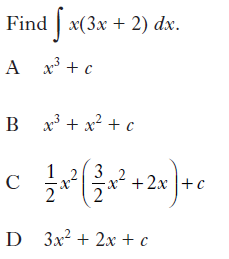 2.	Non-Calculator (Multiple Choice)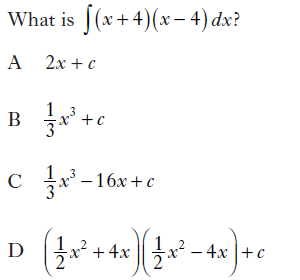 3.	Non-Calculator (Multiple Choice)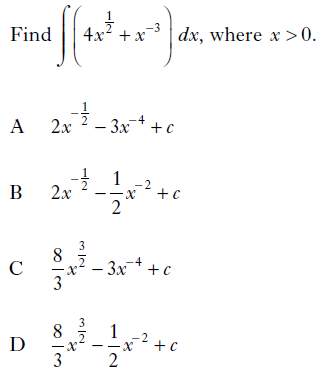 4.	Non-Calculator (Multiple Choice)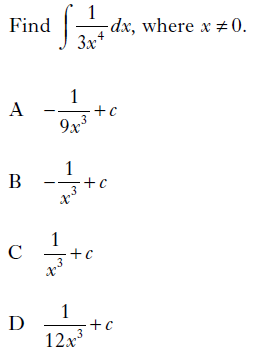 5.	Non-Calculator (Multiple Choice)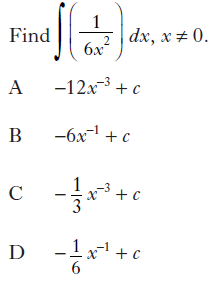 6.	Non-Calculator (Multiple Choice)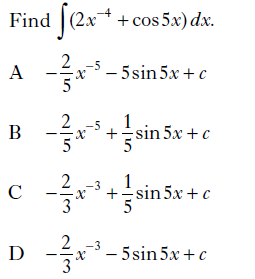 7.	Non-Calculator (Multiple Choice)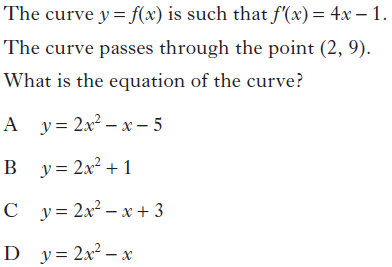 8.	Non-Calculator (Multiple Choice)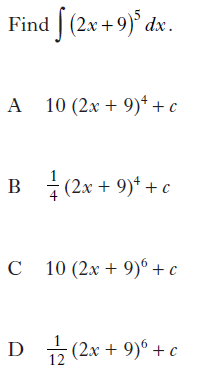 9.	Non-Calculator (Multiple Choice)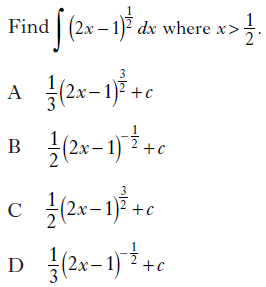 10.	Non-Calculator (Multiple Choice)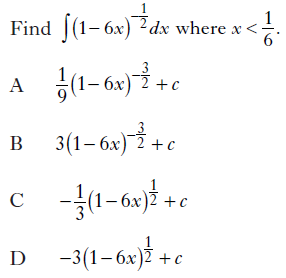 11.	Non-Calculator (Multiple Choice)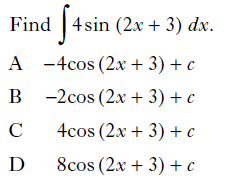 12.	Non-Calculator (Multiple Choice)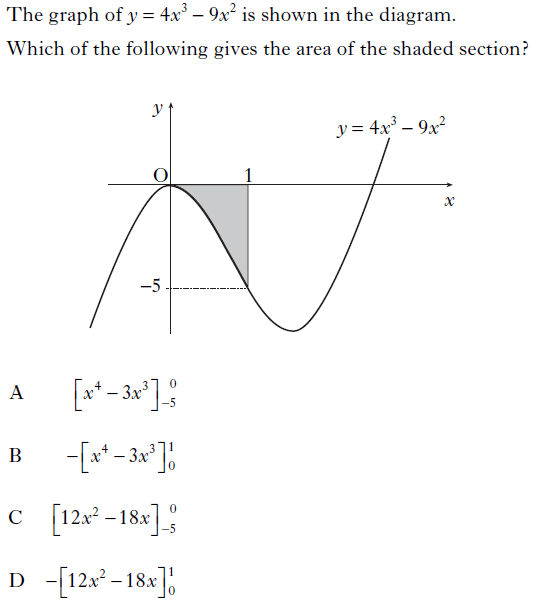 13.	Non-Calculator (Multiple Choice)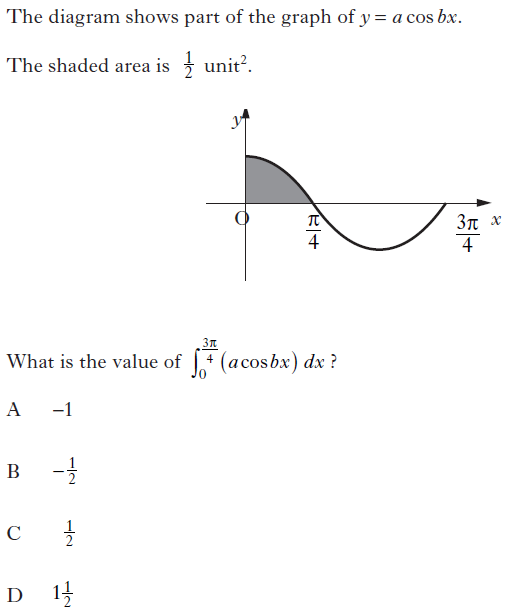 14.	Non-Calculator (Multiple Choice)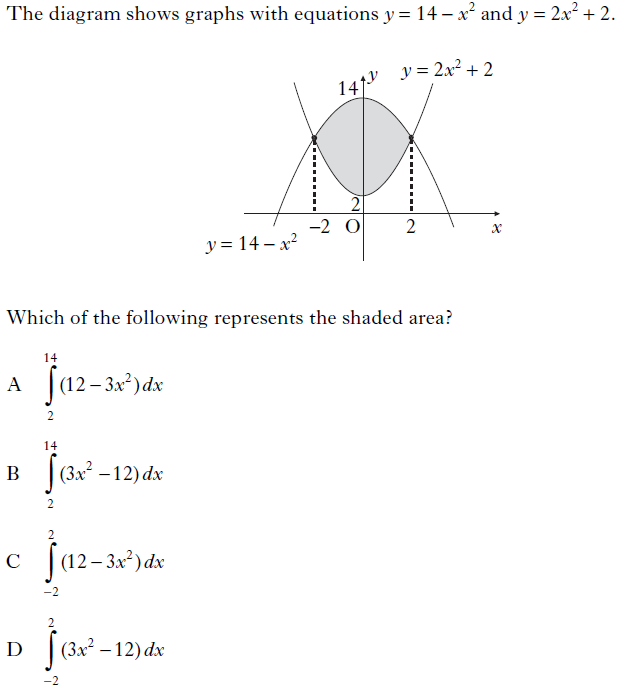 15.	Non-Calculator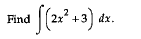 16.	Non-Calculator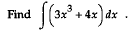 17.	Non-Calculator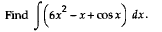 18.	Calculator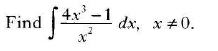 19.	Calculator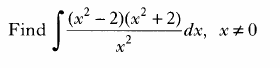 20.	Non-Calculator	Find .21.	Calculator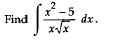 22.	Non-Calculator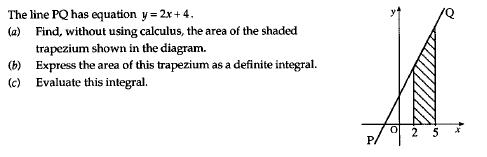 23.	Non-Calculator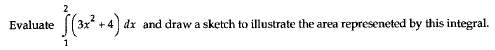 24.	Non-Calculator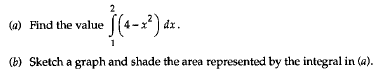 25.	Non-Calculator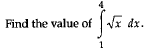 26.	Non-Calculator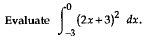 27.	Non-Calculator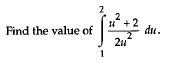 28.	Calculator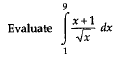 29.	Non-Calculator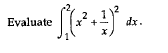 30.	Non-Calculator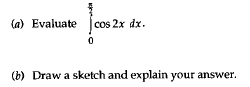 31.	Non-Calculator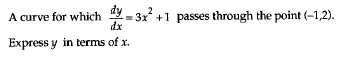 32.	Non-Calculator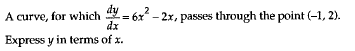 33.	Non-Calculator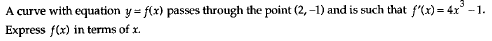 34.	Non-Calculator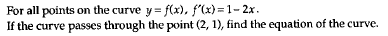 35.	Calculator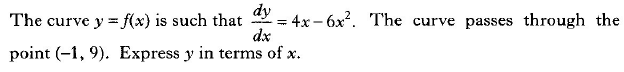 36.	Non-Calculator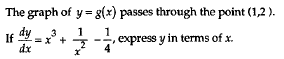 37.	Calculator	For a function f, defined on a suitable domain, it is known that:Express  in terms of x.38.	Non-Calculator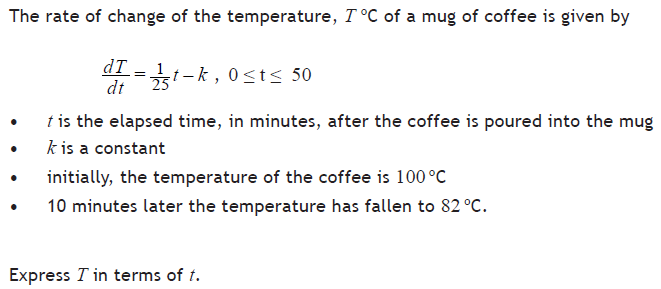 39.	Non-Calculator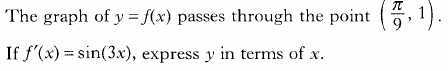 40.	Non-Calculator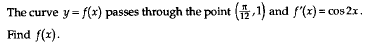 41.	Calculator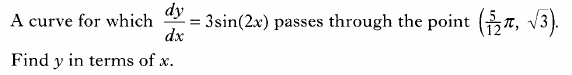 42.	Calculator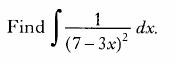 43.	Non-Calculator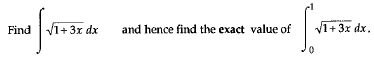 44.	Non-Calculator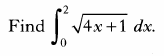 45.	Non-Calculator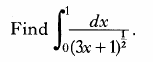 46.	Non-Calculator	Find .47.	Calculator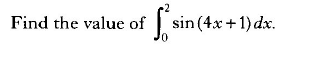 48.	Calculator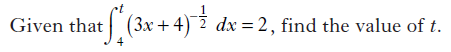 49.	Calculator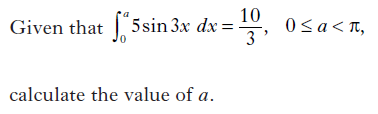 50.	Calculator    (a)	Given that , find .    (b)	Hence find .51.	Non-Calculator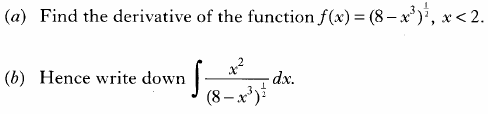 52.	Non-Calculator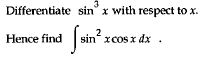 53.	Non-Calculator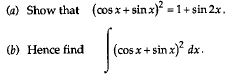 54.	Calculator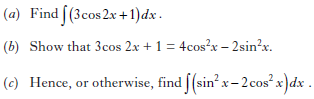 55.	Non-Calculator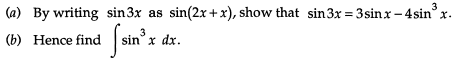 56.	Non-Calculator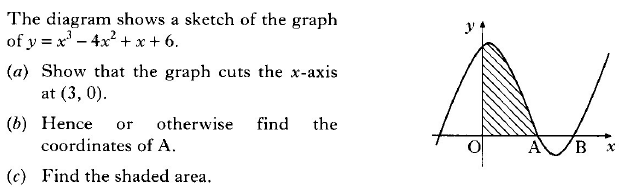 57.	Non-Calculator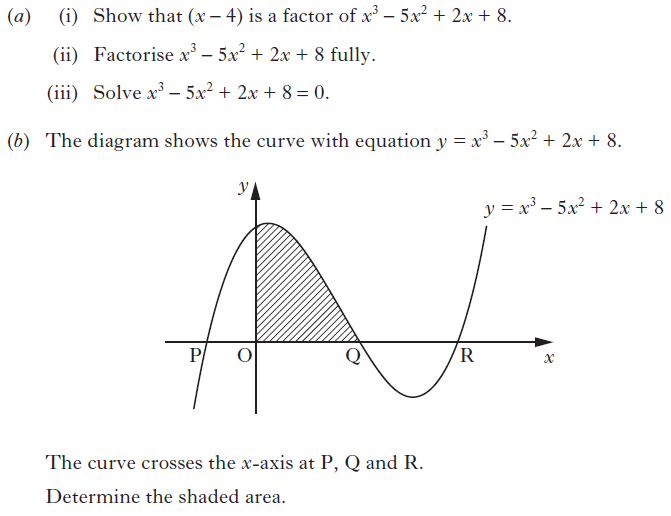 58.	Calculator    (a)	(i)   Show that  is a factor of .           (ii)   Hence solve the equation .    (b)	The diagram below shows the graph with equation .	The curve cuts the x-axis at A, B and C.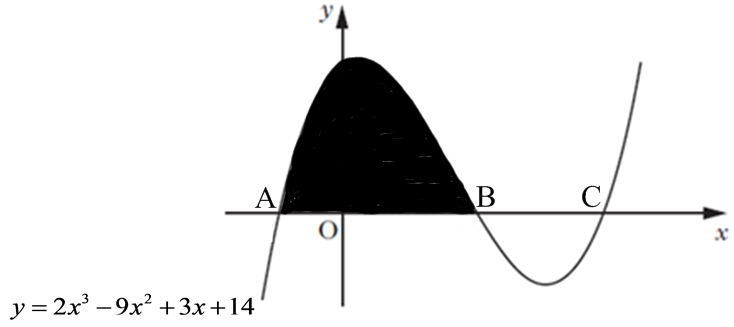 	(i)   Write down the coordinates of the points A and B.           (ii)   Hence calculate the shaded area in the diagram.59.	Non-Calculator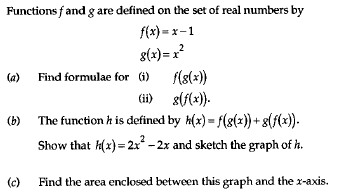 60.	Calculator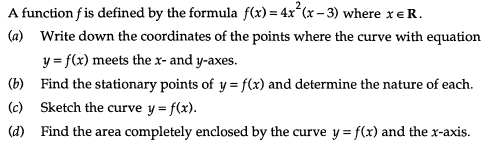 61.	Calculator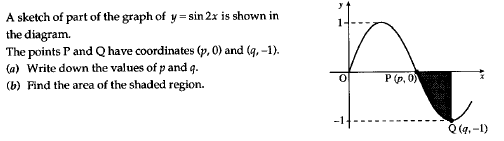 62.	Non-Calculator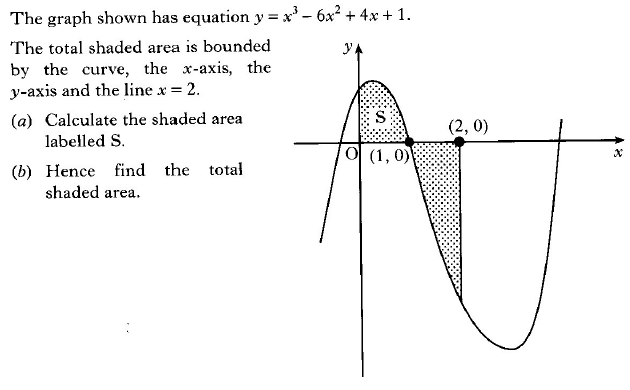 63.	Calculator                   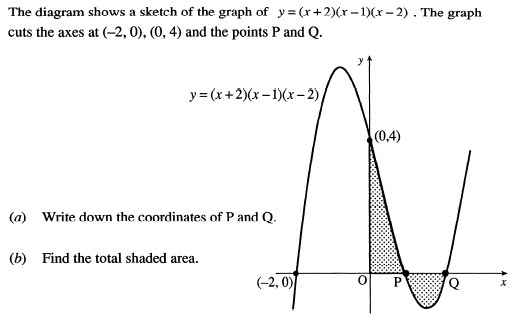 64.	Non-Calculator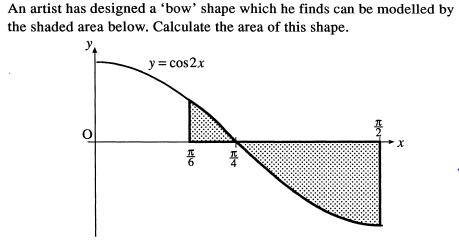 65.	Calculator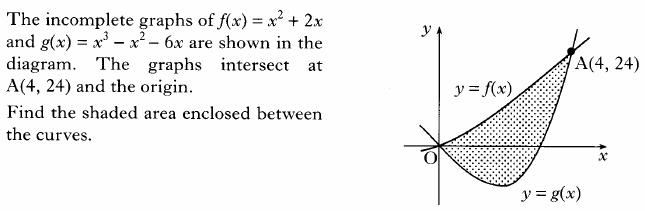 66.	Calculator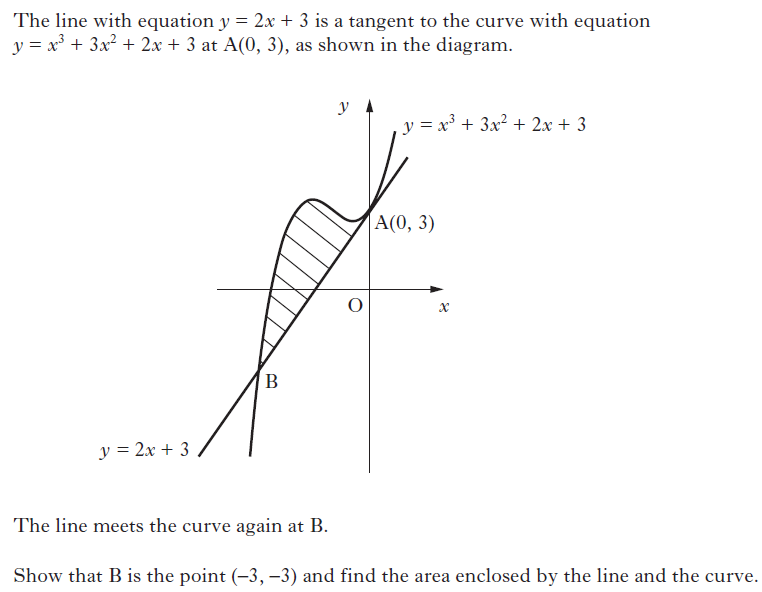 67.	Calculator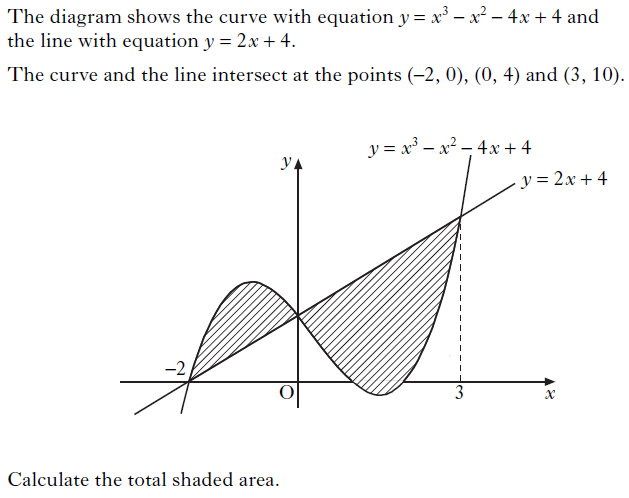 68.	Calculator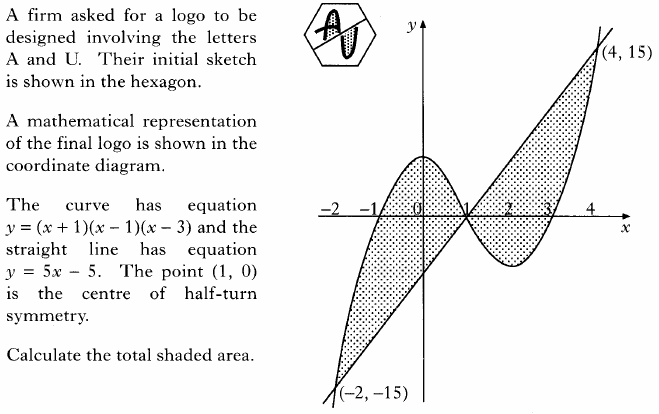 69.	Calculator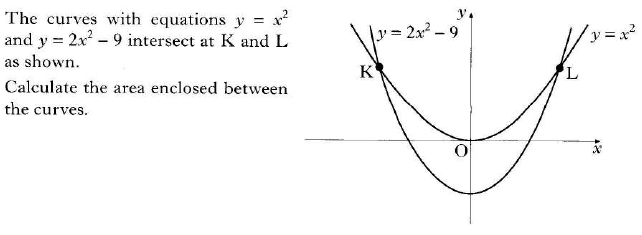 70.	Calculator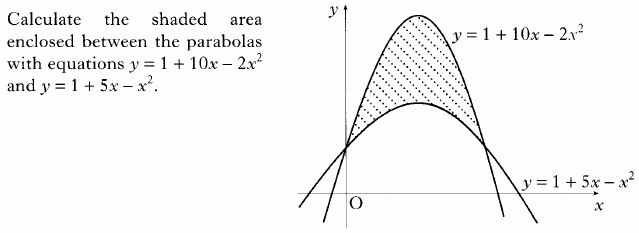 71.	Calculator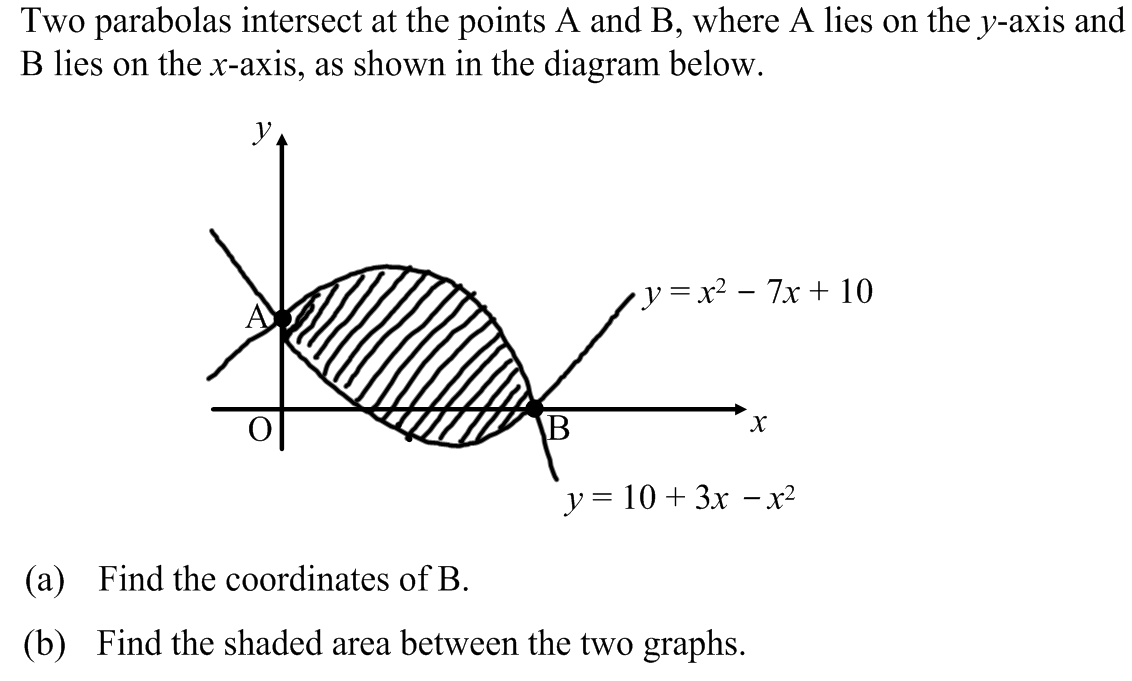 72.	Calculator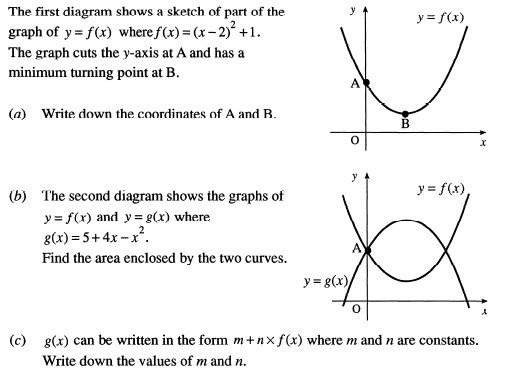 73.	Calculator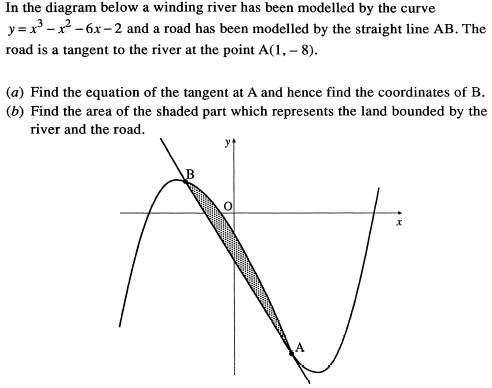 74.	Calculator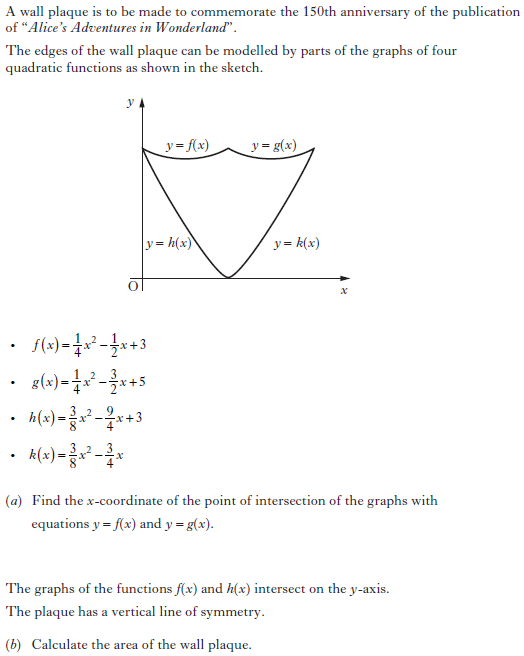 75.	Non-Calculator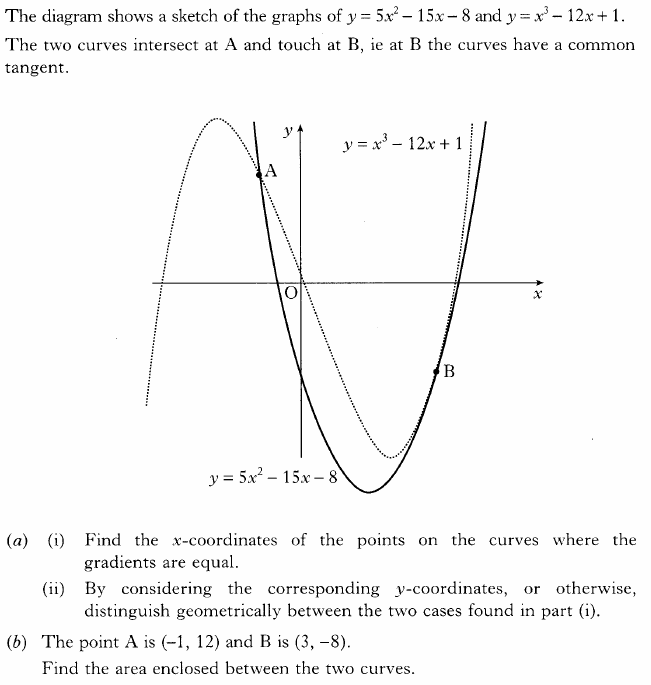 76.	Non-Calculator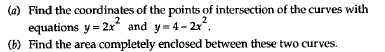 77.	Calculator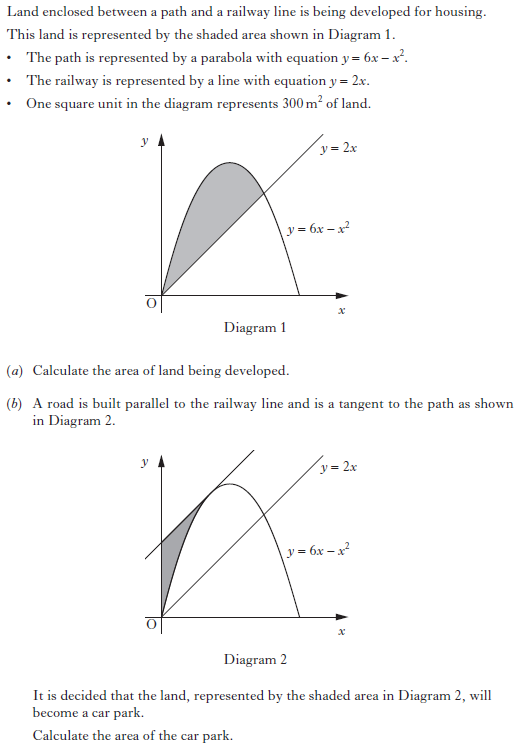 78.	Calculator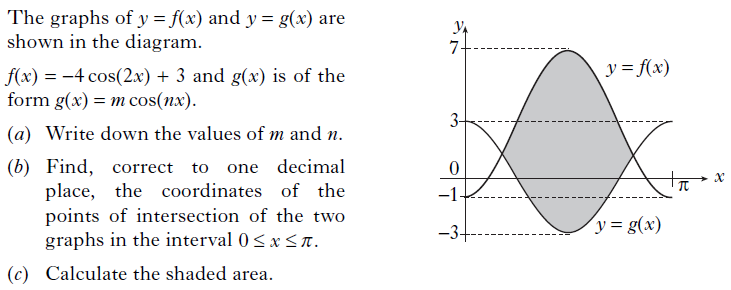 79.	Calculator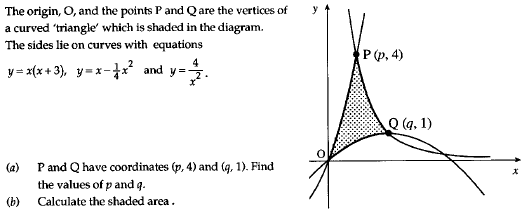 80.	Calculator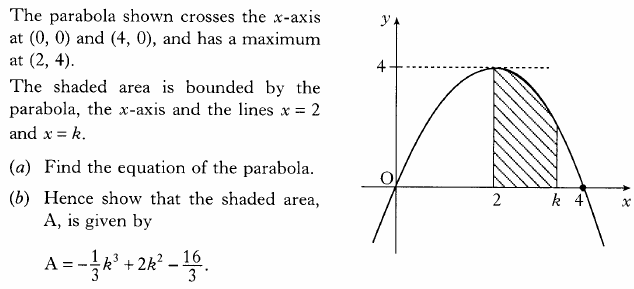 81.	Non-Calculator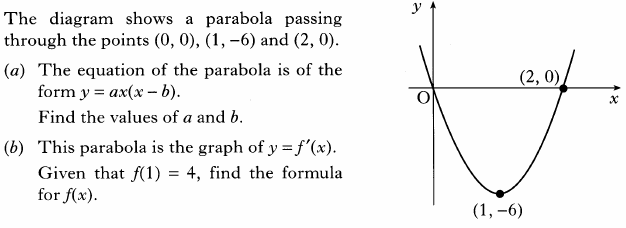 82.	Calculator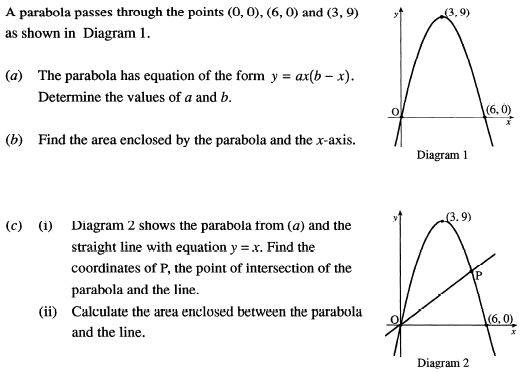 83.	Calculator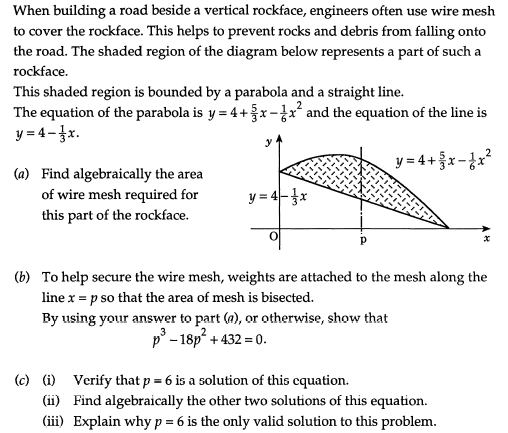 84.	Calculator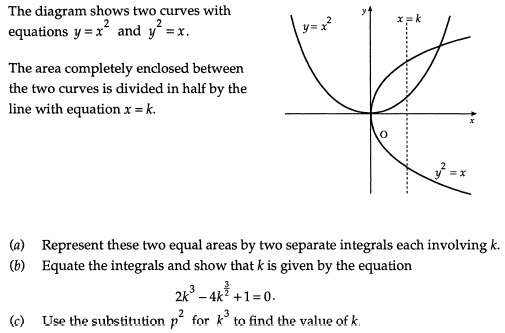 85.	Calculator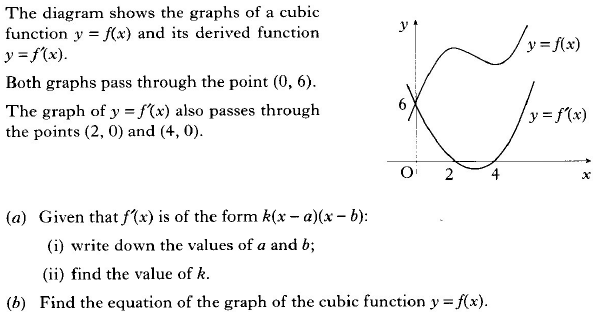 86.	Calculator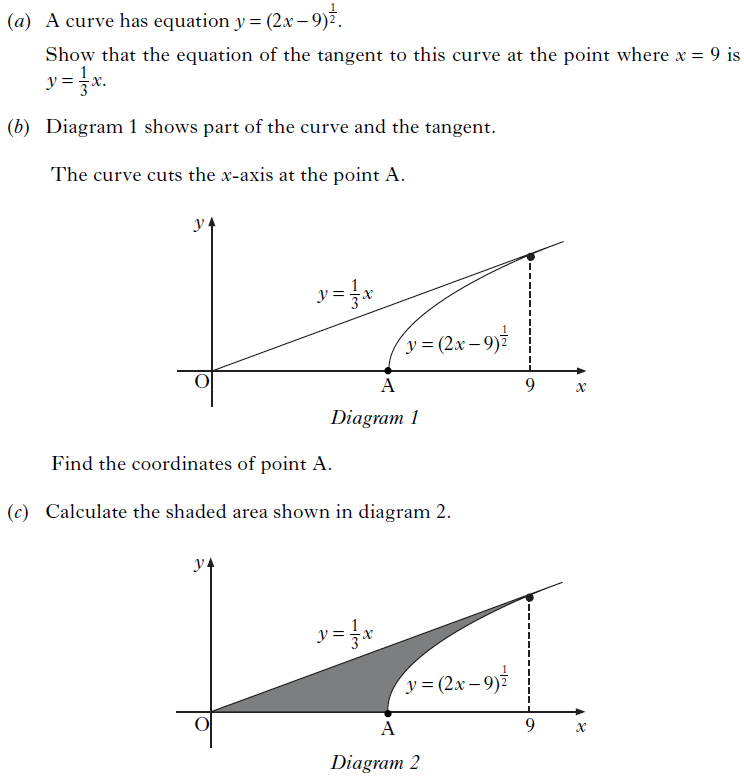 87.	Calculator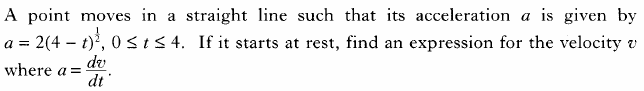 88.	Calculator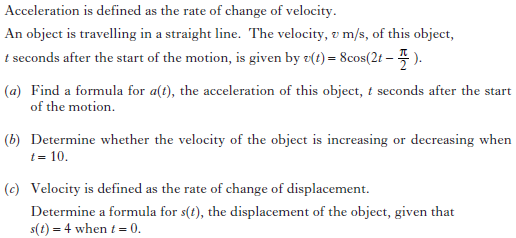 89.	Calculator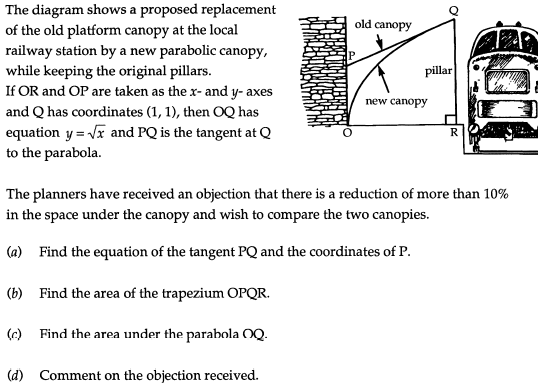 90.	Calculator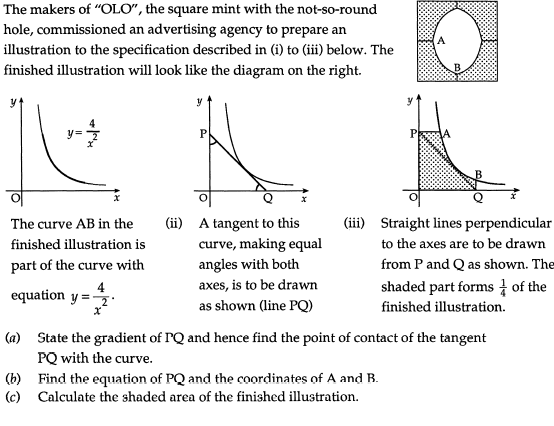 91.	Calculator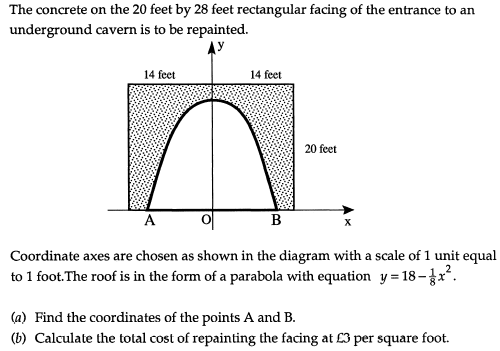 92.	Calculator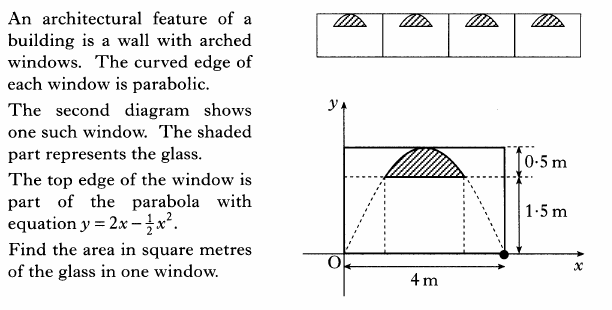 93.	Calculator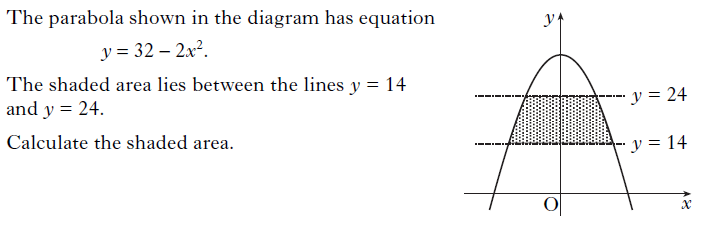 94.	Calculator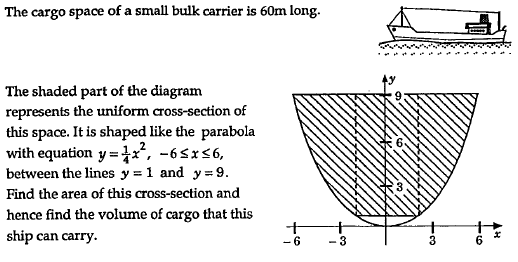 